۱۰۵ - ای حکيم حاذقحضرت عبدالبهاءاصلی فارسی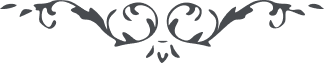 ۱۰۵ - ای حکيم حاذق ای حکيم حاذق، تن ضعيف و جسم نحيف  امکان بغايت عليل و بی‌نهايت نحيل و امراض و علل مزمن گشته چاره ئی  جز درياق فاروق نه و درمانی جز داروی اعظم نيست. علاج فوری معجون حبّ جمال مبارک و درمان حقيقی شريعت مقدّسه حضرت احديّت. حبّ اسم اعظم معجونست زيرا جامع جميع کمالات و شئونست چون آن شمع در زجاجه آفاق برافروزد پروانه‌های کمالات از جميع جهات طواف نمايد و شريعت مقدّسه هر چند مرکّب از احکام است ولی فی الحقيقه بسيط است و مقدّس از ترکيب. باری بقوّه اسم اعظم جسم و جان هر دو را شفا بخش. 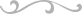 